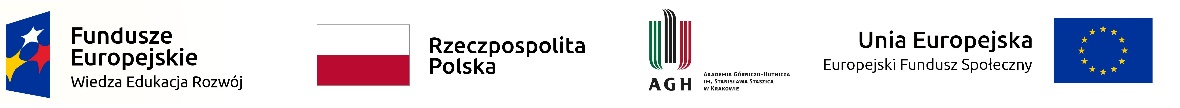 12/03/2021    S50Polska-Kraków: Usługi szkolenia w dziedzinie rozwoju osobistego2021/S 050-126482Usługi społeczne i inne szczególne usługi – zamówienia publiczneOgłoszenie o zamówieniuUsługiPodstawa prawna:Dyrektywa 2014/24/UESekcja I: Instytucja zamawiającaI.1)Nazwa i adresyOficjalna nazwa: Akademia Górniczo-Hutnicza im. Stanisława Staszica w Krakowie
Adres pocztowy: al. Mickiewicza 30, 30-059 Kraków
Miejscowość: Kraków
Kod NUTS: PL213 Miasto Kraków
Kod pocztowy: 30-059
Państwo: Polska
Osoba do kontaktów: Michał Długoń
E-mail: dzp@agh.edu.pl
Tel.: +48 126173595
Faks: +48 126173363
Adresy internetowe: 
Główny adres: www.dzp.agh.edu.pl
Adres profilu nabywcy: www.dzp.agh.edu.plI.3)KomunikacjaNieograniczony, pełny i bezpośredni dostęp do dokumentów zamówienia można uzyskać bezpłatnie pod adresem: www.dzp.agh.edu.plWięcej informacji można uzyskać pod adresem podanym powyżejOferty lub wnioski o dopuszczenie do udziału w postępowaniu należy przesyłać drogą elektroniczną za pośrednictwem: https://e-propublico.plI.4)Rodzaj instytucji zamawiającejInny rodzaj: Zamawiający publiczny – jednostka sektora finansów publicznych – uczelnia publicznaI.5)Główny przedmiot działalnościEdukacjaSekcja II: PrzedmiotII.1)Wielkość lub zakres zamówieniaII.1.1)Nazwa:Usługa szkolenia pracowników administracyjnych Centrum e-Learningu AGH z zakresu: „Kurs Frontend podstawy” w ramach projektu POWR.03.05.00.00-Z307/17 – KC-zp.272-24/21Numer referencyjny: KC-zp.272-24/21II.1.2)Główny kod CPV80570000 Usługi szkolenia w dziedzinie rozwoju osobistegoII.1.3)Rodzaj zamówieniaUsługiII.1.4)Krótki opis:Przedmiotem zamówienia jest usługa szkolenia pracowników administracyjnych Centrum e-Learningu AGH z zakresu: „Kurs Frontend podstawy” w ramach projektu POWR.03.05.00.00-Z307/17 – KC-zp.272-24/21.II.1.5)Szacunkowa całkowita wartośćII.1.6)Informacje o częściachTo zamówienie podzielone jest na części: nieII.2)OpisII.2.3)Miejsce świadczenia usługKod NUTS: PL213 Miasto KrakówGłówne miejsce lub lokalizacja realizacji: AGH KrakówII.2.4)Opis zamówienia:Przedmiotem zamówienia jest usługa szkolenia pracowników administracyjnych Centrum e-Learningu AGH z zakresu: „Kurs Frontend podstawy” w ramach projektu POWR.03.05.00.00-Z307/17 – KC-zp.272-24/21.II.2.6)Szacunkowa wartośćII.2.7)Okres obowiązywania zamówienia lub umowy ramowejOkres w miesiącach: 7II.2.13)Informacje o funduszach Unii EuropejskiejZamówienie dotyczy projektu/programu finansowanego ze środków Unii Europejskiej: takNumer identyfikacyjny projektu: Zamówienie finansowane z POWR.03.05.00-00-Z307/17-00, współfinansowane ze środków Europejskiego Funduszu Rozwoju Społecznego w ramach programu operacyjnego Wiedza edukacja rozwój 2014–2020 oś III Szkolnictwo wyższe dla gospodarki i rozwoju, działanie 3.5 Kompleksowe programy szkół wyższych pt. Zintegrowany program rozwoju Akademii Górniczo-Hutniczej w Krakowie.II.2.14)Informacje dodatkowePrzy dokonywaniu wyboru najkorzystniejszej oferty zamawiający stosować będzie niżej podane kryteria:nr; nazwa kryterium; waga:1. cena; 60 %;2. doświadczenie trenera wyznaczonego do realizacji szkolenia; 40 %;Sekcja III: Informacje o charakterze prawnym, ekonomicznym, finansowym i technicznymIII.1)Warunki udziałuIII.1.4)Obiektywne zasady i kryteria udziałuWykaz i krótki opis zasad i kryteriów: 1. O udzielenie zamówienia mogą ubiegać się wykonawcy, którzy nie podlegają wykluczeniu na podstawie art. 108 ust. 1 ustawy Pzp oraz art. 109 ust. 1 pkt 1, pkt 4, pkt 5, pkt 6, pkt 7, pkt 8, pkt 9 i pkt 10 ustawy Pzp.2. Zamawiający przed wyborem najkorzystniejszej oferty wezwie wykonawcę, którego oferta została najwyżej oceniona, do złożenia:a) oświadczenia wykonawcy, w zakresie art. 108 ust. 1 pkt 5 ustawy, o braku przynależności do tej samej grupy kapitałowej, w rozumieniu ustawy z dnia 16 lutego 2007 r. o ochronie konkurencji i konsumentów (Dz.U. z 2019 r. poz. 369), z innym wykonawcą, który złożył odrębną ofertę, ofertę częściową lub wniosek o dopuszczenie do udziału w postępowaniu, albo oświadczenia o przynależności do tej samej grupy kapitałowej wraz z dokumentami lub informacjami potwierdzającymi przygotowanie oferty, oferty częściowej lub wniosku o dopuszczenie do udziału w postępowaniu niezależnie od innego wykonawcy należącego do tej samej grupy kapitałowej.III.2)Warunki dotyczące zamówieniaIII.2.2)Warunki realizacji umowy:Realizacja umowy odbędzie się zgodnie ze wzorem umowy stanowiącym załącznik nr 3 do SWZ.Przewidywane zmiany umowy określono we wzorze umowy stanowiącym załącznik nr 3 do SWZ.III.2.3)Informacje na temat pracowników odpowiedzialnych za wykonanie zamówieniaObowiązek podania imion i nazwisk oraz kwalifikacji zawodowych pracowników wyznaczonych do wykonania zamówieniaSekcja IV: ProceduraIV.1)OpisIV.1.1)Forma proceduryProcedura otwartaIV.1.3)Informacje na temat umowy ramowejIV.1.10)Określenie krajowych przepisów mających zastosowanie do procedury:IV.1.11)Podstawowe cechy postępowania o udzielenie:Postępowanie jest prowadzone na postawie art. 359 i 360 ustawy Pzp – zamówienia na usługi społeczne.IV.2)Informacje administracyjneIV.2.2)Termin składania ofert lub wniosków o dopuszczenie do udziału / Termin wyrażenia zainteresowania udziałemData: 25/03/2021Czas lokalny: 09:30IV.2.4)Języki, w których można sporządzać oferty lub wnioski o dopuszczenie do udziału:PolskiSekcja VI: Informacje uzupełniająceVI.2)Informacje na temat procesów elektronicznychAkceptowane będą faktury elektroniczneVI.3)Informacje dodatkowe:I. Oferta musi zawierać następujące oświadczenia i dokumenty:1. formularz oferty.Do przygotowania oferty zaleca się skorzystanie z formularza oferty, stanowiącego załącznik nr 1 do SWZ. W przypadku gdy wykonawca nie korzysta z przygotowanego przez zamawiającego wzoru formularza oferty, oferta powinna zawierać wszystkie informacje wymagane we wzorze;2. aktualne na dzień składania ofert oświadczenia w zakresie wskazanym w Załączniku nr 2 do SWZ. Informacje zawarte w oświadczeniu będą stanowić potwierdzenie, że wykonawca nie podlega wykluczeniu z postępowania.Oświadczenie to wykonawca składa zgodnie ze wzorem stanowiącymi Załącznik nr 2 do SIWZ;3. pełnomocnictwo lub inny dokument potwierdzający umocowanie do reprezentowania wykonawcy.Upoważnienie osób podpisujących ofertę wynikać musi bezpośrednio z dokumentów dołączonych do oferty. Jeżeli upoważnienie takie nie wynika wprost z dokumentów rejestrowych (KRS, CEiDG lub innego właściwego rejestru), to do oferty należy dołączyć inny dokument potwierdzający umocowanie do reprezentowania wykonawcy.II. Wykonawca składa ofertę w formie elektronicznej za pośrednictwem platformy https://e-ProPublico.pl/Forma dokumentów:a) oferta wraz ze stanowiącymi jej integralną część załącznikami musi być złożona pod rygorem nieważności w formie elektronicznej, za pośrednictwem platformy oraz podpisana kwalifikowanym podpisem elektronicznym;b) pełnomocnictwo do złożenia oferty lub oświadczenia, o którym mowa w art. 125 ust. 1 Pzp, przekazuje się w postaci elektronicznej i opatruje kwalifikowanym podpisem elektronicznym. W przypadku gdy pełnomocnictwo do złożenia oferty lub oświadczenia, o którym mowa w art. 125 ust. 1 Pzp, zostało sporządzone jako dokument w postaci papierowej i opatrzone własnoręcznym podpisem, przekazuje się cyfrowe odwzorowanie tego dokumentu opatrzone podpisem kwalifikowanym, potwierdzającym zgodność odwzorowania cyfrowego z dokumentem w postaci papierowej. Odwzorowanie cyfrowe pełnomocnictwa powinno potwierdzać prawidłowość umocowania na dzień złożenia oferty lub oświadczenia, o którym mowa w art. 125 ust. 1 Pzp;d) poświadczenia zgodności cyfrowego odwzorowania z dokumentem w postaci papierowej, dokonuje w przypadku pełnomocnictwa – mocodawca. Poświadczenia zgodności cyfrowego odwzorowania z dokumentem w postaci papierowej, może dokonać również notariusz.III. O udzielenie zamówienia mogą ubiegać się wykonawcy, którzy nie podlegają wykluczeniu oraz spełniają warunki udziału w postępowaniu i wymagania określone w niniejszej SWZ.1. Zdolność do występowania w obrocie gospodarczym – zamawiający nie wyznacza warunku w tym zakresie.2. Uprawnień do prowadzenia określonej działalności gospodarczej lub zawodowej, o ile wynika to z odrębnych przepisów – zamawiający nie wyznacza warunku w tym zakresie.3. Sytuacja ekonomiczna lub finansowa – zamawiający nie ustanawia warunku w tym zakresie.4. Zdolność techniczna i zawodowa – zamawiający nie ustanawia warunku w tym zakresie.VI.4)Procedury odwoławczeVI.4.1)Organ odpowiedzialny za procedury odwoławczeOficjalna nazwa: Prezes Krajowej Izby Odwoławczej
Adres pocztowy: ul. Postępu 17a
Miejscowość: Warszawa
Kod pocztowy: 02-676
Państwo: Polska
Tel.: +48 224584740VI.4.2)Organ odpowiedzialny za procedury mediacyjneOficjalna nazwa: Prezes Krajowej Izby Odwoławczej
Adres pocztowy: ul. Postępu 17a
Miejscowość: Warszawa
Kod pocztowy: 02-676
Państwo: PolskaVI.4.3)Składanie odwołańDokładne informacje na temat terminów składania odwołań: 1. Wykonawcy oraz innemu podmiotowi, jeżeli ma lub miał interes w uzyskaniu zamówienia oraz poniósł lub może ponieść szkodę w wyniku naruszenia przez zamawiającego przepisów ustawy, przysługują środki ochrony prawnej określone w dziale IX ustawy Pzp.2. Odwołanie przysługuje na:1) niezgodną z przepisami ustawy czynność zamawiającego, podjętą w postępowaniu o udzielenie zamówienia, w tym na projektowane postanowienie umowy;2) zaniechanie czynności w postępowaniu o udzielenie zamówienia, do której zamawiający był obowiązany na podstawie ustawy.3. Odwołanie wnosi się do Prezesa KIO. Odwołujący przekazuje zamawiającemu odwołanie wniesione w formie elektronicznej lub w postaci elektronicznej, albo kopię tego odwołania, jeżeli zostało ono wniesione w formie pisemnej, przed upływem terminu do wniesienia odwołania w taki sposób, aby mógł on zapoznać się z jego treścią przed upływem tego terminu. Domniemywa się, że zamawiający mógł zapoznać się z treścią odwołania przed upływem terminu do jego wniesienia, jeżeli przekazanie odpowiednio odwołania albo jego kopii nastąpiło przed upływem terminu do jego wniesienia przy użyciu środków komunikacji elektronicznej.4. Odwołanie wnosi się w terminie:1) 10 dni od dnia przekazania informacji o czynności zamawiającego stanowiącej podstawę jego wniesienia, jeżeli informacja została przekazana przy użyciu środków komunikacji elektronicznej;2) 15 dni od dnia przekazania informacji o czynności zamawiającego stanowiącej podstawę jego wniesienia, jeżeli informacja została przekazana w sposób inny niż określony w pkt 1.5. Odwołanie wobec treści ogłoszenia wszczynającego postępowanie o udzielenie zamówienia lub wobec treści dokumentów zamówienia wnosi się w terminie 10 dni od dnia publikacji ogłoszenia w Dzienniku Urzędowym UE lub zamieszczenia dokumentów zamówienia na stronie internetowej.6. Odwołanie w przypadkach innych niż określone w ust. 4 i 5 wnosi się w terminie 10 dni od dnia, w którym powzięto lub przy zachowaniu należytej staranności można było powziąć wiadomość o okolicznościach stanowiących podstawę jego wniesienia.7. Na orzeczenie KIO oraz postanowienie Prezesa KIO stronom oraz uczestnikom postępowania odwoławczego przysługuje skarga do Sądu Okręgowego w Warszawie – sądu zamówień publicznych.VI.4.4)Źródło, gdzie można uzyskać informacje na temat składania odwołańOficjalna nazwa: Prezes Krajowej Izby Odwoławczej
Adres pocztowy: ul. Postępu 17a
Miejscowość: Warszawa
Kod pocztowy: 02-676
Państwo: Polska
Tel.: +48 224584740VI.5)Data wysłania niniejszego ogłoszenia:09/03/2021